GROUPE  ROUGEInitiales : les enfants signent leurs travaux avec ( étiquette à coller)Le M de…. : MANON / MAÏSSA ( dans le groupe bleu : MAEVA / MARWAN)Le C…. de : CELIANA (dans le groupe bleu :CELIA ; dans le groupe jaune : CHLOE, dans le groupe vert : CLEMENCE)Le E de …. : ENES ( dans le groupe jaune : ELLIE / EMMY)Le P de ….. : PAUL ( dans le groupe vert  : PAULINE)Le L de …. : LILYA (dans le groupe jaune : LEÏLA)GROUPE BLEUInitiales : les enfants signent leurs travaux avec ( étiquette à coller)LE M de … : MAEVA / MARWAN (MANON / MAÏSSA dans le groupe rouge )LE A de… : AYMEN ( ADEM/ AMIR dans le groupe jaune)Le I de…. : INAYA (IMRANE dans le groupe vert)Le C de…. : CELIA (CELIANA dans le groupe rouge, dans le groupe jaune : CHLOE, dans le groupe vert : CLEMENCE)Le H de …. : HANA ( dans le groupe vert : HAMZA )Le B de … . :  BENYAMINE.Les P et J de … :  PRISCILLE JADE ( PAUL dans le groupe rouge, PAULINE dans le groupe veGROUPE JAUNEInitiales : les enfants signent leurs travaux avec ( étiquette à coller)Le A de …. : AMIR / ADEM, (et dans le groupe bleu AYMEN)Le L de… : LEÏLA ( dans le groupe rouge LILYA)Le E… de : EMMY / ELLIE, dans le groupe rouge ENES)Le C de… : CHLOE ( dans le groupe rouge CELIANA, dans le groupe vert : CLEMENCE)Le R de .. : ROBIN Le T de … : THOMAS ( dans le groupe vert THANIA)GROUPE VERTInitiales : les enfants signent leurs travaux avec ( étiquette à coller)Le H de … : HAMZA ( et  de HANA dans le groupe bleu)Le K … de : KASSIMLe T… de : THANIA ( THOMAS dans le groupe jaune)Le C … de : CLEMENCE ( de CELIANA dans le groupe rouge, de CELIA dans le groupe bleu, de CHLOE dans le groupe jaune))Le P de .. : PAULINE  ( PAUL dans le groupe rouge)Le I … de : IMRANE ( INAYA dans le groue bleu)PROGRESSION ( revenir sur l’étape précédente si l’acquisition ne vous parait pas solide)Premier travail à la maison : associer photos et prénoms, énoncer le nom de l’initiale : pour le groupe de votre enfant, les autres groupes ensuite.2. Ranger les prénoms sous les initiales : le groupe de votre enfant, les autres groupes ensuite.3. Composer son prénom avec ses lettres uniquement, avec le modèle, sans le modèle, et petit à petit nommer les lettres du prénom le C de CELIA, le E d’ENES, le L de LILYA, le I de INAYA ; le A d’AMIR. Ajouter des lettres inutiles pour l’écriture du prénom, que votre enfant connaît, puis qu’il ne connaît pas.5. Chercher parmi toutes les lettres celles qui permettent de composer son prénom avec modèle, sans modèle.6. Si vous souhaitez vraiment qu’il écrive son prénom alors SEULEMENT en MAJUSCULES, en partant toujours du HAUT vers le BAS, et si possible avec une ligne dessous et une orientation, de la gauche vers la droite.Exemple : →_______________________________________________________________N’hésitez pas à me poser des questions en cas de difficulté….Quelques initiales en land Art dans l’ordre alphabétiqueVous pouvez profiter d’une promenade pour collecter quelques fleurs, des cailloux, des feuilles, des petits bâtons…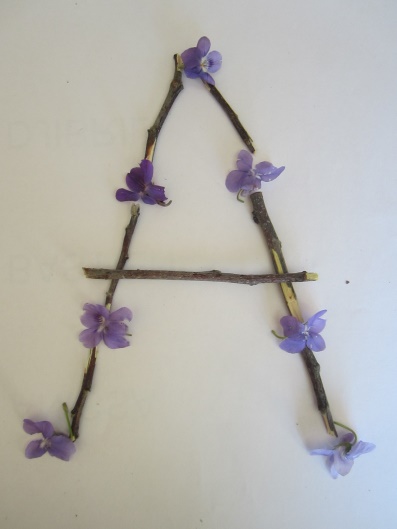 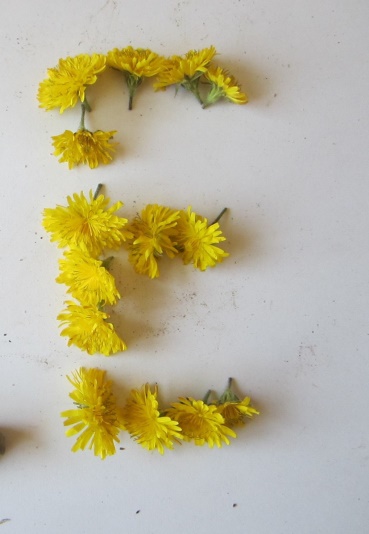 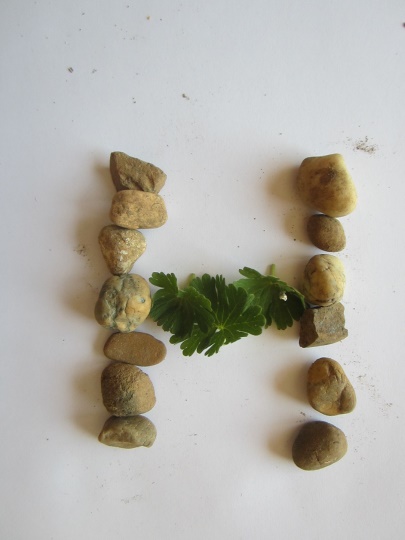 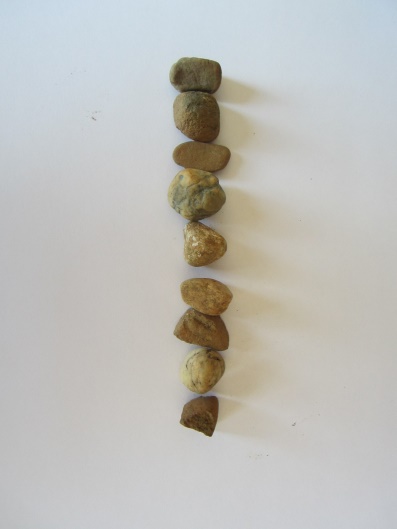 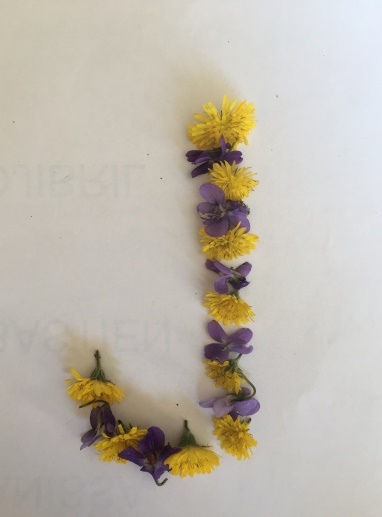 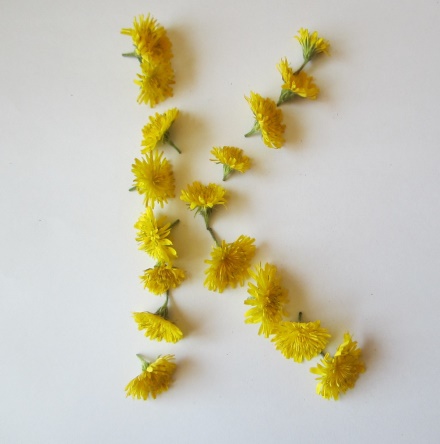 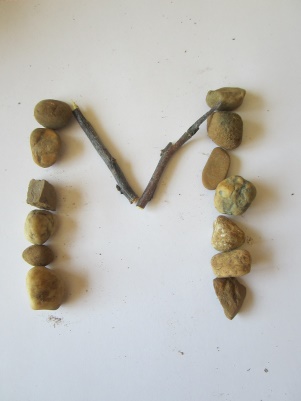 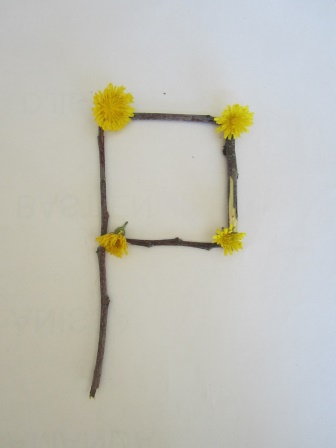 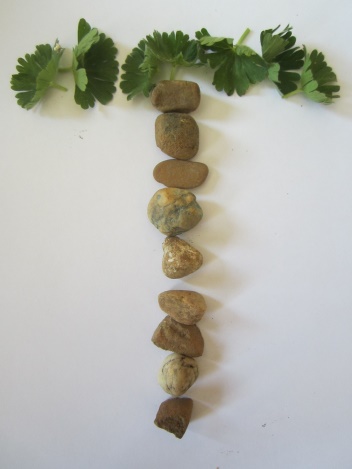 MANONMANONCELIANACELIANAENESENESPAULMAÏSSAMAÏSSALILYA       LILYA       MCCCEEPPMLLMAEVAAYMENINAYACELIAHANAMARWANBENYAMINEPRISCILLE JADEMAICHMBPJAMIRLEÏLAEMMYADEMCHLOEROBINELLIETHOMASALEACRETHAMZAKASSIMTHANIATHANIACLEMENCEPAULINEPAULINEIMRANEIMRANEHKKT CPII